Un "petit garçon chiant" à vendre sur Le Bon Coin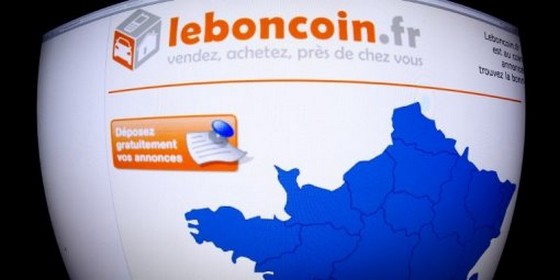 Samedi, une habitante de la région d'Angers, dans le Maine-et-Loire, surfait tranquillement sur le web lorsqu'une annonce du Bon Coin l'a fait bondir : 

"À vendre petit garçon chiant avec bonnet breton et un doudou qui pue". L'annonce, localisée à Angers même, était accompagnée de la photo d'un enfant âgé de 8 à 10 ans parfaitement identifiable. 
Choquée, l'Angevine a prévenu la gendarmerie. 

Les forces de l'ordre ont pris cette affaire au sérieux et, après enquête, elles sont parvenues à identifier l'auteur de cette blague de mauvais goût. 

Entendus par les gendarmes, ce dernier a expliqué qu'il voulait juste faire une blague au fils d'un ami. 

Ce qui n'a pas fait rire du tout la gendarmerie et le parquet d'Angers qui envisage des poursuites.